PTO Meeting Minutes-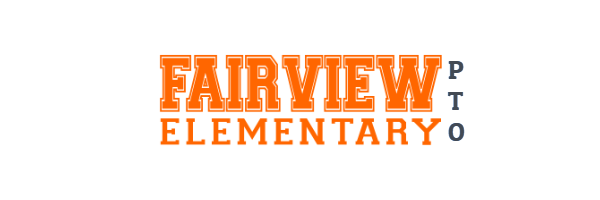 January 9, 2020 at 6:00Welcome - IntoductionsPrincipal Update - Mr. O’MalleyHoliday sesaon was a great time for kidsData to judge growth will be coming up soonBenchmarking, iReady in reading and mathMeet to see where everyone is atConstructionMost of exterior is doneInterior drywall is up, painting, flooringScoreboards, backboards going up soonTreasurer’s Report – Michelle Smith22,7xxx balanceMost Fall field trips have already been paid forTeachers can come back to us if their budgets are close to limitUpcoming EventsBook Fair - March 31- April 3. Need to talk to Jody about set up and find a person to shadow this yearMrs. Bennet is looking to spend more scholastic bucksTeacher Appreciation Food?Need to find a date- mid February?PTO provides main meal and parents are asked to donate extraMichelle heading upFun Fair – April 23Ashley H is willing to chair and head up gamesNikki and Mandy doing foodStefanie doing raffles/silent auctionRegistration chair?Need to find list of volunteers to help to make signupRequest people to shadow current chairsLooking ahead YearbookNeed person to organizeSarah will make a google drive for teachers to drop pictures inCreate flyer to send homeOpen Discussion – AllFundraising programs (school store, box tops, milk moola, kwik trip, coke,…)School store’ $328 to spend from first half of year, second half of yearKaren Bennet’s mom did a lot over the summer organizing reading books… can we find a gift of thanks? $50 Chamber bucks?Motion made and approved for Michelle to purchase chamber bucksMr. O’Malley- lists of what we all do on board for recruitment, descriptions of activities we have throughout the year, have people sign up for a position at the beginning of the year as shadow/chair/helperfollow up with parent to thank them for signing up and letting them know when we will be contacting them about activity